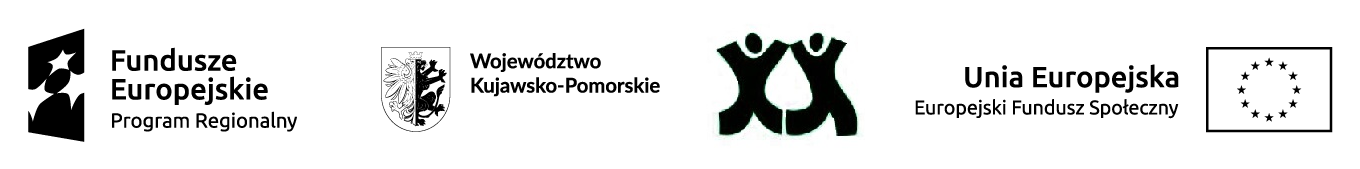 STOWARZYSZENIE KLUB SPORTOWY„OLENDER” WIELKA NIESZAWKArealizuje projekt pod nazwą:  KLUB MŁODZIEŻOWY „SIATKARSKA INTEGRACJA”Przedsięwzięcie finansowane jest przez Regionalny Program Operacyjny Województwa Kujawsko– Pomorskiego na lata 2014-2020, Oś priorytetowa 11 Rozwój lokalny kierowany przez społeczność, Działanie 11.1 Włączenie społeczne na obszarach objętych LSRWartość projektu – 34 776,00 złDofinansowanie UE – 33 000,00 złProjekt realizowany jest pod nadzorem Stowarzyszenia Lokalna Grupa Działania Podgrodzie ToruńskieGrupą docelową projektu jest młodzież pochodząca z rodzin korzystających        z pomocy społecznej, zagrożona ubóstwem lub wykluczeniem społecznym,         w wieku od 7-18 lat z terenu LGD Podgrodzie ToruńskieZapraszamy na spotkanie rekrutacyjne, które odbędzie się                                         w dniu 01 kwietnia 2022 r. o godz. 1600                                                                        w biurze klubu sportowego „OLENDER”                                                                  ul. Toruńska 34/40, 87-165 Wielka Nieszawka Projekt obejmuje następujące formy wsparcia:1. Zajęcia sportowe – halowe i outdoorowe. Preferowana dyscyplina – siatkówka oraz zajęcia ogólnorozwojowe.2. Zajęcia edukacyjne - na podstawie potrzeb i zainteresowań uczestników,                  w tym: zapewnienie korepetycji z przedmiotów szkolnych w ramach kompetencji kluczowych (matematyka, jęz. angielski itp.) 3. Wsparcie psychologiczno/terapeutyczne.4. Zajęcia dietetyczne – nauka zdrowego odżywiania oraz                     przygotowywanie posiłków.